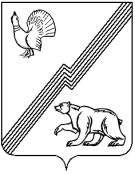 АДМИНИСТРАЦИЯ ГОРОДА ЮГОРСКАХанты-Мансийского автономного округа – Югры ПОСТАНОВЛЕНИЕот  13 февраля 2019 года 										№ 339О внесении измененияв постановление администрации города Югорска от 22.06.2018 № 1744 «Об утверждении Порядка осуществления муниципального жилищного контроля натерритории муниципального образованиягородской округ город Югорск»В соответствии с Жилищным кодексом Российской Федерации:1. Внести в приложение к постановлению администрации города Югорска от 22.06.2018 № 1744 «Об утверждении Порядка осуществления муниципального жилищного контроля                  на территории муниципального образования городской округ город Югорск» следующее изменение: в  подпункте 2 пункта 15 слова «с согласия собственников помещений                               в многоквартирном доме посещать жилые помещения и проводить их обследования» заменить словами «с согласия собственников помещений в многоквартирном доме, нанимателей жилых помещений по договорам социального найма, нанимателей жилых помещений по договорам найма жилых помещений жилищного фонда социального использования посещать такие помещения в многоквартирном доме и проводить их обследования».2. Опубликовать постановление в официальном печатном издании города Югорска                  и разместить на официальном сайте органов местного самоуправления города Югорска.3. Настоящее постановление вступает в силу после его официального опубликования.4. Контроль за выполнением постановления возложить на начальника управления контроля администрации города Югорска А.И. Ганчана.Глава города Югорска                                                                                                 А.В. Бородкин